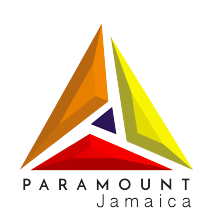 KINGSTON, JAMAICAFOR IMMEDIATE RELEASEPARAMOUNT TRADING (JAMAICA) LIMITED – APPOINTMENT OF CHIEF DIGITAL STRATEGIST-CHIEF FINANCIAL OFFICER-AMENDEDUpon the resignation of Mr. Junior Levine, effective July 30, 2022, Paramount Trading (Jamaica) Limited has on-boarded a new Chief Digital Strategist- Chief Financial Officer, Dr. Jacqueline Leckie-Johnson, to lead Paramount into its digital transformation. Her appointment takes effect July 1, 2022. 